ΠΕΡΙΓΡΑΦΗ ΠΡΟΤΕΙΝΟΜΕΝΟΥ ΘΕΜΑΤΟΣ ΠΤΥΧΙΑΚΗΣ ΕΡΓΑΣΙΑΣ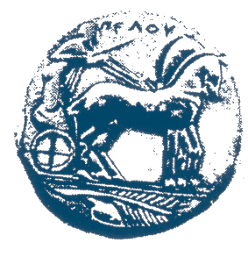 ΕΛΛΗΝΙΚΗ ΔΗΜΟΚΡΑΤΙΑΠΑΝΕΠΙΣΤΗΜΙΟ ΠΕΛΟΠΟΝΝΗΣΟΥ    Σχολη: ΜΗΧΑΝΙΚΩΝΤμημα: ΗΛΕΚΤΡΟΛΟΓΩΝ ΜΗΧΑΝΙΚΩΝ & ΜΗΧΑΝΙΚΩΝ ΥΠΟΛΟΓΙΣΤΩΝ
ΠΜΣ «Τεχνολογίες και Υπηρεσίες Ευφυών Συστημάτων Πληροφορικής και Επικοινωνιών»
Διεύθυνση: Μ. Αλεξάνδρου 1, Τηλ.:2610 - 369236, 
email: smart-ICT.ece@uop.grΤίτλος: Συστήματα προσωπικής υγείας – Μελέτη προτύπων Τίτλος: Συστήματα προσωπικής υγείας – Μελέτη προτύπων Τίτλος: Συστήματα προσωπικής υγείας – Μελέτη προτύπων Τίτλος: Συστήματα προσωπικής υγείας – Μελέτη προτύπων Επιβλέπων: Β. Τριανταφύλλουe-mail:vtriantaf@uop.grΆτομα: 1 ή 2Στόχοι Καταγραφή και κατηγοριοποίηση προτύπων για συστήματα προσωπικής υγείας.Στόχοι Καταγραφή και κατηγοριοποίηση προτύπων για συστήματα προσωπικής υγείας.Στόχοι Καταγραφή και κατηγοριοποίηση προτύπων για συστήματα προσωπικής υγείας.Στόχοι Καταγραφή και κατηγοριοποίηση προτύπων για συστήματα προσωπικής υγείας.Αντικείμενο:Βιβλιογραφική ανασκόπηση του ερευνητικού πεδίουΣυγκριτική παρουσίαση συστημάτωνΣχεδιασμός συστήματοςΑντικείμενο:Βιβλιογραφική ανασκόπηση του ερευνητικού πεδίουΣυγκριτική παρουσίαση συστημάτωνΣχεδιασμός συστήματοςΑντικείμενο:Βιβλιογραφική ανασκόπηση του ερευνητικού πεδίουΣυγκριτική παρουσίαση συστημάτωνΣχεδιασμός συστήματοςΑντικείμενο:Βιβλιογραφική ανασκόπηση του ερευνητικού πεδίουΣυγκριτική παρουσίαση συστημάτωνΣχεδιασμός συστήματοςΗ εργασία περιλαμβάνειΣυγκριτική επισκόπηση ή μελέτη, και πλαίσιο αξιολόγησης Θεωρητική μελέτη, ανάπτυξη ή ανάλυση πλατφόρμας ή αλγορίθμωνΣχεδιασμό και ανάπτυξη συστήματοςΗ εργασία περιλαμβάνειΣυγκριτική επισκόπηση ή μελέτη, και πλαίσιο αξιολόγησης Θεωρητική μελέτη, ανάπτυξη ή ανάλυση πλατφόρμας ή αλγορίθμωνΣχεδιασμό και ανάπτυξη συστήματοςΗ εργασία περιλαμβάνειΣυγκριτική επισκόπηση ή μελέτη, και πλαίσιο αξιολόγησης Θεωρητική μελέτη, ανάπτυξη ή ανάλυση πλατφόρμας ή αλγορίθμωνΣχεδιασμό και ανάπτυξη συστήματοςΗ εργασία περιλαμβάνειΣυγκριτική επισκόπηση ή μελέτη, και πλαίσιο αξιολόγησης Θεωρητική μελέτη, ανάπτυξη ή ανάλυση πλατφόρμας ή αλγορίθμωνΣχεδιασμό και ανάπτυξη συστήματοςΣχετιζόμενα ΜαθήματαΠρωτεύοντα: Τεχνολογίες Μηχανικής Μάθησης, Ασύρματα Δίκτυα ΑισθητήρωνΔευτερεύοντα: Σχετιζόμενα ΜαθήματαΠρωτεύοντα: Τεχνολογίες Μηχανικής Μάθησης, Ασύρματα Δίκτυα ΑισθητήρωνΔευτερεύοντα: Σχετιζόμενα ΜαθήματαΠρωτεύοντα: Τεχνολογίες Μηχανικής Μάθησης, Ασύρματα Δίκτυα ΑισθητήρωνΔευτερεύοντα: Σχετιζόμενα ΜαθήματαΠρωτεύοντα: Τεχνολογίες Μηχανικής Μάθησης, Ασύρματα Δίκτυα ΑισθητήρωνΔευτερεύοντα: Υποχρεώσεις Παρουσίας: Ανά τακτά χρονικά διαστήματα με τον επιβλέποντα. Τουλάχιστον 1 ημέρα την εβδομάδα φυσικής παρουσίας.Υποχρεώσεις Παρουσίας: Ανά τακτά χρονικά διαστήματα με τον επιβλέποντα. Τουλάχιστον 1 ημέρα την εβδομάδα φυσικής παρουσίας.Υποχρεώσεις Παρουσίας: Ανά τακτά χρονικά διαστήματα με τον επιβλέποντα. Τουλάχιστον 1 ημέρα την εβδομάδα φυσικής παρουσίας.Υποχρεώσεις Παρουσίας: Ανά τακτά χρονικά διαστήματα με τον επιβλέποντα. Τουλάχιστον 1 ημέρα την εβδομάδα φυσικής παρουσίας.